Vážení spoluobčané,zmeškali jste někdy hlášení místního rozhlasu a přišli jste o důležité 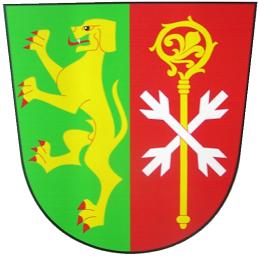 informace o dění v naší obci?Nyní máte možnost dostávat hlášení místního rozhlasu formou SMS zprávy. I v případě, že nebudete v obci, máte možnost se vždy vše dozvědět včas.KOLIK VÁS TO BUDE STÁT ????        NIC!!!  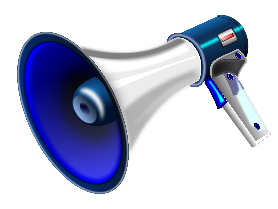  TATO SLUŽBA JE PRO VÁS ZCELA ZDARMA  Informace budou zasílány z tel.č. 606 094 881Chci odebírat hlášení. Jak na to? (vyberte si jednu z možností)Přihlaste se přes internetOdešlete své jméno, příjmení, č.popisné a tel. číslo na adresu:sekretariat@zasada.cz nebo starostka@zasada.cz  (do zprávy uveďte „ROZHLAS“)Pošlete SMS SMS ve tvaru ROZHLAS JMENO PRIJMENI CISLO POPISNE z mobilního čísla, které chcete použít pro zasílání zpráv na tel.č.: 724 184 674 nebo 725 359 780Vyplňte formulářVyplněný formulář doručte na úřad městysu Zásada. Mimo pracovní dobu lze formulář vhodit do schránky na vstupních dveřích.Potřebujete poradit?  Obraťte se na pracovníky OÚ : sekretariat@zasada.cz                                                                                                    tel: 483 385 188, nebo 725 359 780PŘIHLÁŠKA K ODBĚRU HLÁŠENÍ ROZHLASU(prosím vyplňte hůlkovým písmem)Jméno………………………………………………….Příjmení……………………………………………….Číslo popisné………………………………………..Tel.číslo………………………………………………..